 III ПЕРВЕНСТВО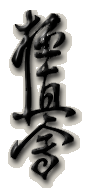 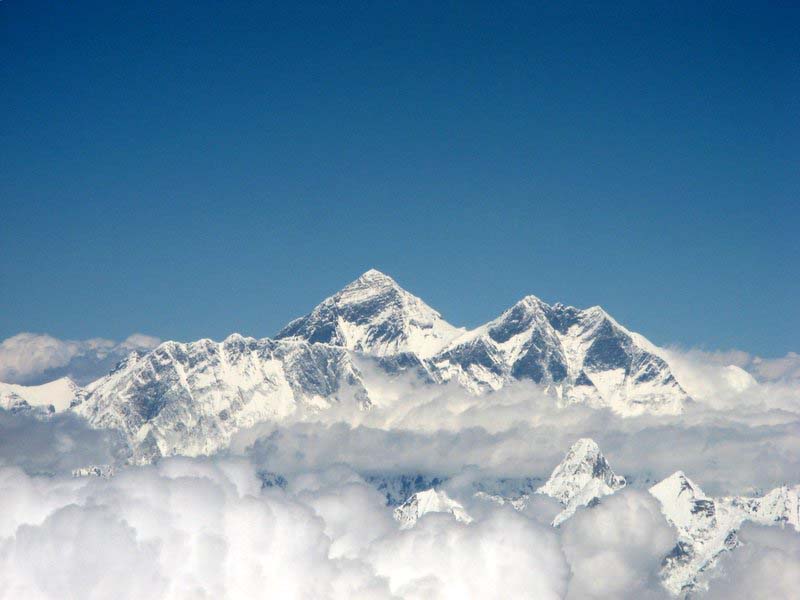 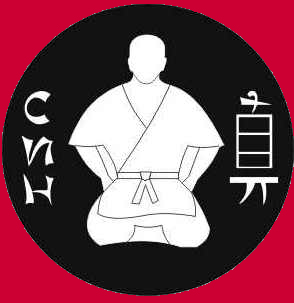  СПОРТИВНОГО КЛУБА «СИН» ПО КАТАСРЕДИ ДЕТЕЙ, ЮНОШЕЙ, ДЕВУШЕК, МУЖЧИН И ЖЕНЩИН9 февраля 2013Г. В 16.00                              Адрес зала: пр.Шаумяна, 36ИНФОРМАЦИЯ  НА  САЙТЕ: WWW. КЛУБСИН.РФ